ГКУ РТ «Болгарское лесничество»						29 апреля 2019 годаПРЕСС-РЕЛИЗСеминар-совещание с одновременной отработкой Сводного плана тушения лесных пожаров по Республике Татарстан с привлечением сил и средств подсистемы предупреждения и ликвидации ЧС и региональный этап V Всероссийского конкурсапрофессионального мастерства «Лучший лесной пожарный – 2019»Участники:Кузюров Равиль Афраимович – министр лесного хозяйства Республики ТатарстанЧанышев Константин Маратович – и.о. заместителя начальника Главного управления МЧС России по Республике Татарстан29 апреля 2019 года в 09:00 часов на территории Спасского участкового лесничества ГКУ РТ «Болгарское лесничество» (рядом с Музеем хлеба, г. Болгар, ул. Кул Гали, 3) состоится семинар-совещание по предупреждению и ликвидации природных пожаров на территории РТ с одновременной отработкой Сводного плана тушения лесных пожаров по Республике Татарстан с привлечением сил и средств подсистемы предупреждения и ликвидации ЧС.  В учениях примут участие сотрудники Министерства лесного хозяйства РТ, Министерства по делам гражданской обороны и чрезвычайным ситуациям РТ, ГБУ РТ «Лесопожарный центр», пожарно-химических станций Татарстана и др. Ожидается, что мероприятие соберет более 250 человек. Согласно сценарию, будет отработана следующая учебная ситуация (легенда): в результате несанкционированного пала сухой травы на землях сельхозпользования Ульяновской области, прилегающих к лесному фонду, произошло возгорание напочвенного слоя в лесном массиве, впоследствии огонь перешел на территорию Спасского участкового лесничества ГКУ РТ «Болгарское лесничество». Сообщение о пожаре поступило по телефону 112 в ЕДДС Спасского муниципального района. В связи с засушливой и ветреной погодой огонь быстро распространился на большую площадь, а пожар из низового перешел в верховой.Наряду с этим в этот день пройдет региональный этап V Всероссийского конкурса профессионального мастерства «Лучший лесной пожарный – 2019». В состязаниях примут участие 36 человек – это специалисты пожарно-химических станций и пунктов сосредоточения противопожарного инвентаря при лесхозах республики. Конкурс будет проводиться в два этапа (проверка теоретических знаний и практических навыков). На первом этапе участникам конкурса предстоит ответить на вопросы, касающиеся тушения лесных пожаров, охраны труда и оказания первой медицинской помощи. Во время выполнения практического задания конкурсанты продемонстрируют свой уровень физической подготовки (отжимания от пола, бег на дистанцию 100 метров с грузом 20 кг и подтягивания), преодолеют полосу препятствий и проявят навыки тушения «условного пожара» и «условного низового пожара» с применением мотопомпы. В Республике Татарстан ежегодно уделяется большое внимание работе по охране лесов от пожаров. Благодаря слаженной работе инспекторов, лесоводов и органов исполнительной власти муниципалитетов удалось избежать чрезвычайных ситуаций в ходе пожароопасных периодов с 2011 по 2018 годы. В этом году пожароопасный сезон в лесах стартовал с 15 апреля, особый противопожарный режим – с 25 апреля.В целях обнаружения и тушения лесных пожаров на территории лесного фонда в республике действуют 18 пожарно-химических станций II типа при лесхозах и 5 пожарно-химических станций III типа при ГБУ РТ «Лесопожарный центр». В планах на 2019 год – создание и укомплектование новых двух ПХС II типа на территории Нижнекамского и Нурлатского муниципальных районов. Численность лесопожарных формирований составляет 651 человек, оснащенность – 319 единиц различной техники. На случай чрезвычайной ситуации предусмотрено дополнительное привлечение сил и средств подразделений пожарной охраны и организаций общей численностью 2976 человек, в оснащении которых имеется 612 единиц техники. Ведется космический мониторинг пожароопасной обстановки, авиационный (1,2 млн. га) и наземный (11 тыс. га). Кроме того, круглосуточно работает региональный пункт диспетчерского управления ГБУ РТ «Лесопожарный центр» (тел. 8-800-100-94-00, 8 (843) 221-37-95). Напоминаем, что нарушение правил пожарной безопасности в лесах влечет наложение административного штрафа на граждан в размере до 3 тыс. рублей, на должностных лиц – до 20 тыс. рублей, юридических лиц – до 200 тыс. рублей. Если нарушение совершено в условиях особого противопожарного режима, в этом случае размер административного штрафа увеличивается и составит для граждан от 4 до 5 тыс. рублей, должностных лиц – от 20 до 40 тыс. рублей, юридических лиц – от 300 до 500 тыс. рублей.МИНИСТЕРСТВОЛЕСНОГО ХОЗЯЙСТВАРЕСПУБЛИКИ ТАТАРСТАНЯмашева пр., д.37 А, г. Казань, 420124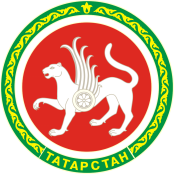 ТАТАРСТАН РЕСПУБЛИКАСЫУРМАН ХУҖАЛЫГЫМИНИСТРЛЫГЫЯмашева пр., 37нчы А йорт, Казан шәh,420124Тел. (843) 221-37-01, Факс  221-37-37, Е-mail: Minleshoz@tatar.ru, сайт: Minleshoz.tatarstan.ruТел. (843) 221-37-01, Факс  221-37-37, Е-mail: Minleshoz@tatar.ru, сайт: Minleshoz.tatarstan.ruТел. (843) 221-37-01, Факс  221-37-37, Е-mail: Minleshoz@tatar.ru, сайт: Minleshoz.tatarstan.ru